      Azərbaycan Respublikasının                                                 Permanent Mission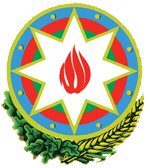            Cenevrədəki BMT Bölməsi                                          of the Republic of Azerbaijanvə digər beynəlxalq təşkilatlar yanında                                    to the UN Office and other               Daimi Nümayəndəliyi                                        International Organizations in Geneva       _______________________________________________________________________________  237 Route des Fayards, CH-1290 Versoix, Switzerland  Tel: +41 (22) 9011815   Fax: +41 (22) 9011844  E-mail: geneva@mission.mfa.gov.az  Web: www.geneva.mfa.gov.az		     Check against delivery34th session of the UPR Working GroupUPR of SloveniaStatementdelivered by Shahriyar Hajiyev, Third Secretary of the Permanent Mission of the Republic of Azerbaijan to the UN Office and other International Organizations in Geneva12 November 2019Mr. President, Azerbaijan welcomes the Delegation of Slovenia for the presentation of their national report.We are concerned about the reported cases of discrimination against some specific groups, in particular, towards the migrant workers. A comprehensive anti-discrimination legislation is needed in eliminating human rights violations of the specific groups.   Azerbaijan offers the following recommendations to Slovenia:Formulate a comprehensive anti-discrimination policy to prevent and eliminate racism and xenophobiaAdopt a definitive legislative and policy framework in order to prevent groundless expelling of migrant workers  Ensure that all asylum-seekers have access to fair and effective asylum procedures and investigate all reported cases in this this regard.We wish the Delegation of Slovenia a successful review.Thank you, Mr. President.